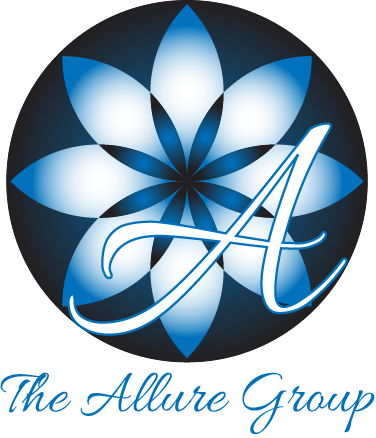 DIRECT DEPOSIT AUTHORIZATION FORMEmployee Name: ____________________________________ Social Security Number: 	______ - ____ - ________Email Address: __________________________________________________________             ______________________________________________________________________________________Direct Deposit Info:     New   _________ 	    Change_________ 	Stop_________Account Type:      Checking __________      Savings _________Bank Name: _________________________________ Bank Telephone Number:  __________________________Account Number:   _______________________________Routing Number:  _______________________________Please Indicate One -- Full Net: ______Partial Net Amount: $________ Remaining Net: ___________________________________________________________________________________________Please submit one of the following with this form for each account type provided above:Voided Check/Deposit Slip Attached____Check Photostat Attached_____Bank Specification Attached	______________________________________________________________________________________*Please fill out and submit a new form for each direct deposit account requestsPlease read and sign before completing and submitting: I hereby authorize Employer to provide direct deposit of any salary or wages due me, less any mandatory or authorized withholding or deductions therefrom, to my account(s) at the financial institution(s) (hereinafter “Bank”) indicated on this form.  If at any time the amount of salary or wages so deposited by Employer exceeds the amount of salary or wages actually due and payable to me, I hereby authorize Employer to debit my account for an amount not to exceed the original amount of the erroneous credit.  If any action taken by me results in nonacceptance of a direct deposit by my Bank, I understand that Employer assumes no responsibility for processing supplemental salary or wage payment until the amount of the nonacceptance deposit is returned to Employer by Bank.  This authorization is to remain in full force and effect until Employer receives written notice from me of its termination in such time and in such manner, as to afford the Employer reasonable opportunity to act on it.Employee’s Signature:  ________________________________	Date:  _____________________